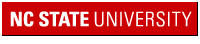 Faculty PositionsAs one of the leading land-grant institutions in the nation, North Carolina State University is proud to announce its Chancellor’s Faculty Excellence Program, a cluster hire program that marks the first major initiative of the university’s 2011-2020 strategic plan, “The Pathway to the Future.”  Starting in 2012, NC State will hire thirty-eight faculty in twelve research areas or “clusters” to promote interdisciplinary scholarship and the development of innovative curricula in current and emerging areas of strategic strength.The research cluster in (insert cluster title) invites applications for (insert number of positions) tenure track (or tenured) position(s) at the rank of (insert rank/s).  Appointments are to begin in August 2012.  Inclusiveness and diversity are academic imperatives and thus are university goals. We are particularly interested in candidates who have experience working with students from diverse backgrounds and a demonstrated commitment to improving access to higher education for students from underrepresented groups....insert details of position description(s), potential tenure homes,… and instructions on how to apply...NCSU is an equal opportunity and affirmative action employer.  Women and members of other underrepresented groups are encouraged to apply. In addition, NC State University welcomes all persons without regard to sexual orientation. We welcome the opportunity to work with candidates to identify suitable employment opportunities for spouses or partners.